保護者の皆様・中学生の皆様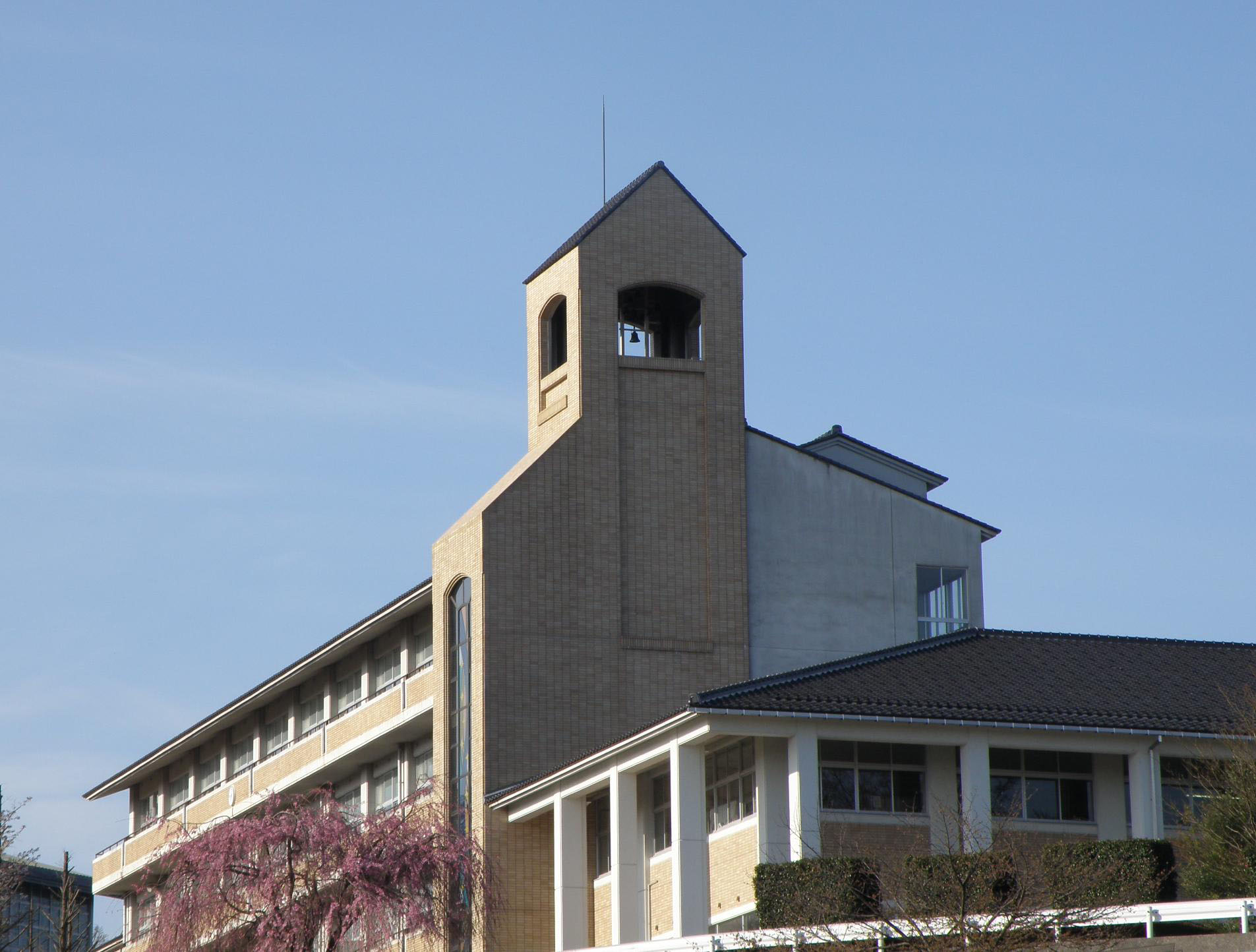 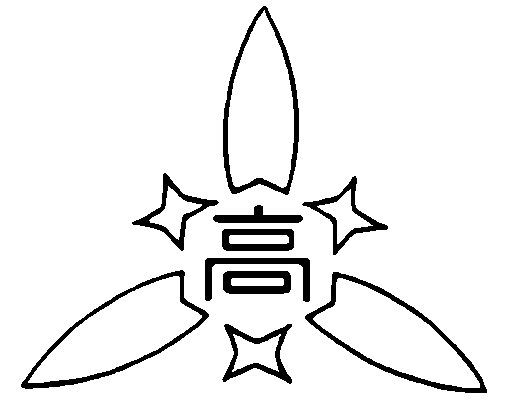 　　　　　　　　令和元年度　石川県立金沢辰巳丘高等学校　　　　   　　　　学校説明会のご案内金沢辰巳丘高校では、現在、普通、芸術の２コース制を導入し、生徒一人ひとりの進路実現に繋がる学びの実現と時代のニーズに応えるべく芸術性、国際性に富んだ新しい学校作りを目指して、学校一丸となって教育活動の充実に努めています。　つきましては、下記の日程で、中学生の皆さまや保護者の皆さまを対象に学校説明会を開催し、本校独自の取り組みについて、また成長著しい部活動の様子をご紹介させていただきたく、ご案内申し上げます。　ぜひ、お気軽に学校を見ていただき、金沢辰巳丘高校の教育活動をご理解いただきたいと思います。生徒または保護者の方のみのご参加も歓迎いたします。　なお、当日ご都合がつかない方は、個別に対応させていただくこともできますので、学校までお問い合わせください。　１　期日及び会場　　　１２月７日（土）　石川県立金沢辰巳丘高等学校　　　　　　　　　　　  　（金沢市末町二１８　TEL 076-229-2552）　２　時　　　間　　　　  受　　　　　　付　　　  ９：３０～１０：００説明会・質疑応答　　　１０：００～１０：５０　　　　　　　　　　　　　校舎・設備見学　　　１０：５０～１１：１０　　　　　　　　　　　　　個別相談会　 　 １１：１０～[アクセス]金沢駅からは北鉄バス「金沢学院大行」「東部車庫行」で約３０分「永安町」下車。徒歩約１０分で学校につきます。３　内　　　容　  　本校の教育活動の取組の紹介（学習指導、進学指導、部活動等）                      生徒・若手教員からのメッセージ　４　申　込　み　    以下の方法で、前日(12/6)までに、直接学校に申し込んで下さい。 金沢辰巳丘高等学校（金沢市末町二18番地）　　　　　　　　　　　　　 TEL (076) ２２９－２５５２　（平日９時～１７時）　　　　　　　　　　　　　 FAX (076) ２２９－０２５３  （FAX、ﾒｰﾙは平日夜、休日でも可）                      E-mail:tatsuh@m1.ishikawa-c.ed.jp令和元年度　石川県立金沢辰巳丘高校　学校説明会　参加申込票お願い：上記の参加申込書に必要事項を記入の上、前日までにＦＡＸにてお申し込み下さい。　　　　お電話、メールでお申し込みの場合は、希望のコース等必要事項がわかるようにご連絡ください。　　　　　　　　　　　 きりとり線 希望のコース    　　普通　　音楽　　美術　　（いずれかに○） 参加者の氏名等  中学校名 [                     ] 中学校   生徒氏名 [                     ] 保護者氏名 [ 　                   ] 質問・要望等